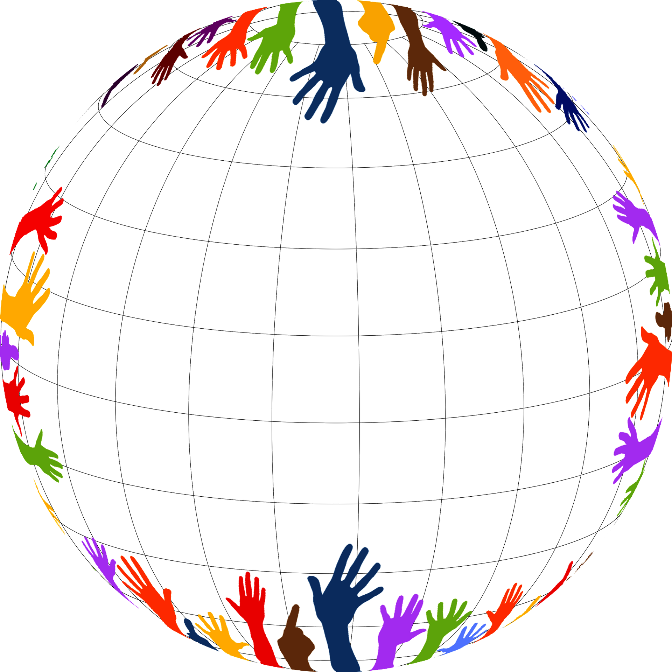 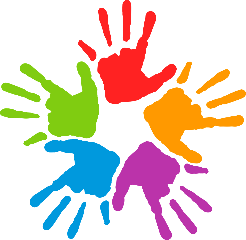 Ich bin Lilo Sandner, die Integrationsbegleiterin der Familie Agadir.Seit fünf Jahren unterstütze ich Familien und Einzelpersonen bei der Integration in Deutschland. Familie Agadir habe ich vor einem Jahr kennengelernt, kurz nachdem sie nach Bensheim gekommen ist.Die beiden Kinder habe schon schnell erste Deutschkenntnisse ausprobiert. Die Eltern nutzen jede Gelegenheit um Kurse zu besuchen und mit anderen deutschen Familien in Kontakt zu kommen. Von Anfang an bringen sie sich in Kindergarten und Schule ein und tragen dort zu vielfältigen neuen Erfahren bei. Gerne stehe ich für Hilfen jeglicher Art zur Verfügung und wünsche der Familie von Herzen, dass sie baldmöglichst in eine geeignete Wohnung umziehen kann.Für telefonische Rückfragen stehe ich Ihnen gerne zur Verfügung. Telefon 06251 123456.Mit freundlichen GrüßenLilo Sandner